Начальная школа работает  по новым образовательным стандартам. Требования к результатам обучения сформулированы в образовательной программе  начального общего образования на период 2015-2020 г.г. В 2018– 2019 учебном году в начальной школе обучается 8 классов,  186 человек. Обучение ведётся по программе 1-4  по  образовательным технологиям: «Система развивающего обучения Л.В.Занкова» (4 а класс), «Школа России» (1а,1б,2а,2б,3а,3б,4б классы).Стандарт сохраняет традиционные учебные предметы.  Обучение ведётся в первую смену (1-е классы) и  во вторую смену (2 – 4 классы). В  школе широко применяется проектный метод обучения средствами  ИКТ. Имеется цикл проектов, участвуя в которых, дети знакомятся друг с другом, обмениваются информацией о себе, о школе, о своих интересах и увлечениях. Это проекты «Я и мое имя», «Моя семья», совместное издание Азбуки и многое другое.Внеурочная деятельность в начальной школе позволяет решить ряд важных задач: обеспечить благоприятную адаптацию ребенка в школе; оптимизировать учебную нагрузку обучающихся; улучшить условия для развития ребенка; учесть возрастные и индивидуальные особенности обучающихся. Внеурочная деятельность организуется по направлениям развития личности: спортивно-оздоровительное, духовно-нравственное, социальное, общеинтеллектуальное, общекультурное. Во внеурочную деятельность включены индивидуальные занятия учителя с детьми, требующими психолого-педагогической и коррекционной поддержки, индивидуальные и групповые консультации  для детей различных категорий; школьный театр «Радуга»,  кружки «Тропинка к своему Я», «Юный эколог», «Домашний зоопарк», «Сударушка», «Куклы выходят на сцену»,экскурсии, секции, круглые столы, конференции, диспуты, школьные научные общества, олимпиады, соревнования, поисковые и научные исследования. 100% учащихся посещают учреждения дополнительного образования.Начальное звено состоит из квалифицированных, работоспособных, опытных, творческих учителей:Портрет выпускника начальной школы, прошедший обучение в соответствии с новым образовательным Стандартом:любознательный, любит свой край, Родину;уважает и принимает ценности семьи;умеет слушать и слышать собеседника, обосновывать свою позицию;выполняет правила здорового и безопасного образа жизни;владеет основами умения учиться, способен сам организовать свою деятельность.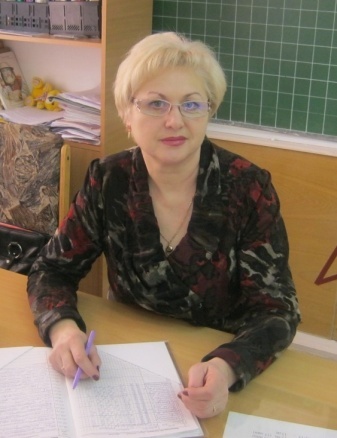 Зырянова Валентина ГенриховнаОбразование: ВПО Лесосибирский государственный педагогический  институт.Специальность: педагогика и методика начального обученияКвалификация: Учитель начальных классовКвалификационная категория  по должности «Учитель» - высшаяПовышение квалификации: 2010 г.  Актуальные вопросы преподавания курса «Основы религиозных культур и светской этики»2012г. Освоение комплекта аппаратно – программных средств для реализации ФГОС НОО 72ч.2015 г. Оценка достижения метапредметных и предметных планируемых результатов обучения (на примерах русского языка и математики)Общий стаж - 44Педагогический стаж – 44Лапа Ольга СергеевнаОбразование: КГБОУ СПО «Енисейский педагогический колледж»Специальность: Преподавание в начальных классахКвалификация: Учитель начальных классовПовышение квалификации: 2018г. «Школа образовательных технологий» г. ТомскОбщий стаж – 3 года Педагогический стаж- 3 года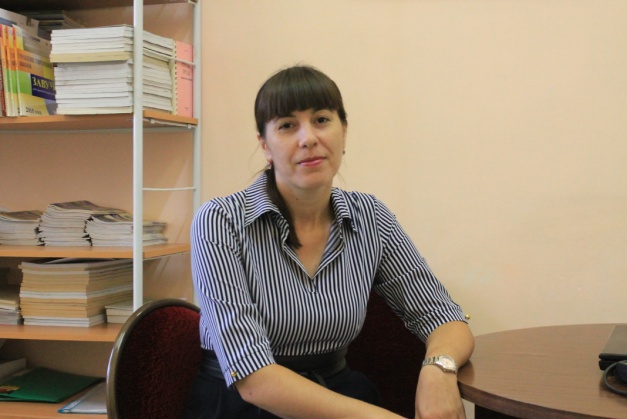 Грибанова Анна НиколаевнаОбразование: «Лесосибирский педагогический институт Красноярского государственного университета» 1999 г.Специальность: Педагогика и методика начального образования Квалификация: Учитель начальных классовКвалификационная категория  по должности «Учитель» - первая категорияПовышение квалификации: 2010 г. «Организация образовательного процесса в условиях вариативности УМК начальной школы (УМК «Школа России») 2011 г. «Организация процессуального мониторинга в образовательном учреждении»2012 г. «Формирование и развитие универсальных учебных действий младших школьников»2016 г. «Компетентностный подход в организации внеурочной деятельности школьников в условиях реализации ФГОС»Общий стаж – 13 летПедагогический стаж - 12 лет.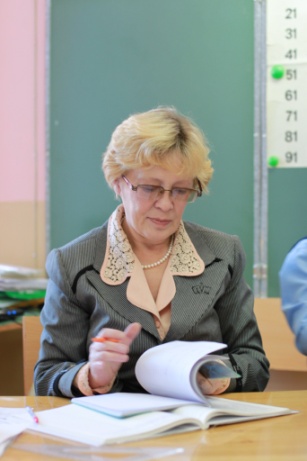 Ганиева Ольга ПавловнаОбразование: ВПО Лесосибирский государственный педагогический  институт.Специальность: педагогика и методика начального обученияКвалификация: Учитель начальных классовКвалификационная категория  по должности «Учитель»- высшаяПовышение квалификации:  2010 г. « «Реализация Федерального образовательного стандарта НП на основе педагогической системы»2014 г.«Реализация требований ФГОС начального общего образования»2016 г. Оценка достижения метапредметных и предметных планируемых результатов обучения (на примерах русского языка и математики)Общий стаж - 37 летПедагогический стаж - 36 года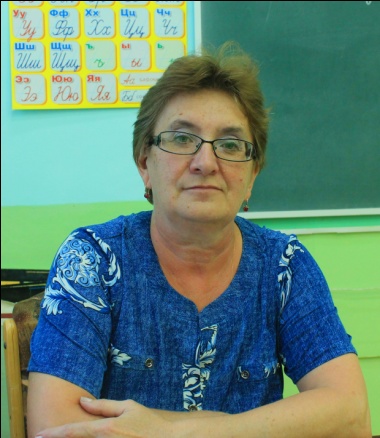 Козмерчук Светлана ФёдоровнаОбразование: ВПО Лесосибирский государственный педагогический  институт. 1981 г.Специальность: педагогика и методика начального обученияКвалификация: Учитель начальных классовКвалификационная категория  по должности «Учитель» - перваяПовышение квалификации:2013 г. «Формирование и развитие универсальных учебных действий младших школьников»2015 г. Реализация требований ФГОС. Начальное образование. Достижение планируемых результатов.2016 г. «Организация образовательной деятельности в контексте ФГОС обучающихся с умственной отсталостью (интеллектуальными нарушениями) и ФГОС НОО обучающихся с ОВЗ».2018 г. Формирование навыков смыслового чтения. 72ч.2018 г. Система диагностики предметных метапредметных результатов в начальной школе. 72 ч.2018 г.Организация проектно – исследовательской деятельности учащихся в рамках реализации  ФГОС. 72ч.Общий стаж – 37 лет Педагогический стаж- 30 лет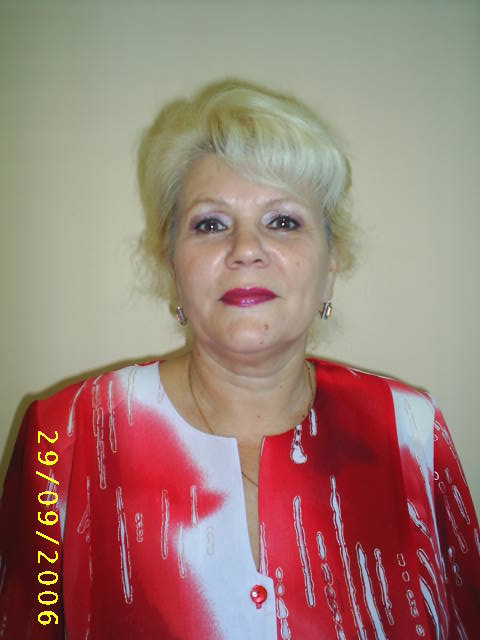 Орехова Светлана АйратовнаОбразование: ВПО Лесосибирский государственный педагогический  институт.Специальность: педагогика и методика начального обученияКвалификация: Учитель начальных классовКвалификационная категория  по должности «Учитель»- высшаяПовышение квалификации:  2011 г. «Реализация требований ФГОС в начальной школе»2011 г. «Теория и технология Способа диалектического обучения» 2013 г. «Формирование и развитие универсальных учебных действий младших школьников»2015 г. «Психологические особенности и механизмы развития ребенка младшего школьного возраста».2012 г. Почетное звание «Заслуженный педагог Красноярского края»2013 г. Формирование и развитие УУД. 72ч. КК ИПК РО2018 г. Совершенствование профессиональных компетенций учителей начальных классов по вопросам развития детей с ОВЗ. 72 ч. 2018г. Реализация требований ФГОС в начальной школе. 72 ч. КК ИПК РООбщий стаж - 43	Педагогический стаж – 43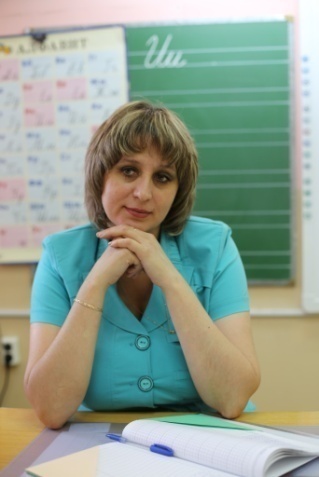 Ряпосова Ольга ВалентиновнаОбразование: ВПО Лесосибирский государственный педагогический  институт.Специальность: дошкольная педагогика и психологияКвалификация: Учитель начальных классовКвалификационная категория  по должности «Учитель»- перваяПовышение квалификации: 2012г. Реализация требований ФГОС в начальной школе. 72ч. КК ИПК РО2015 г. «Реализация требований ФГОС. Начальное образование. Достижение планируемых результатов».2015 г. «Методика преподавания ОРКСЭ в соответствии с ФГОС»2018 г. Формирование навыков смыслового чтения. 72ч.2018 г. Совершенствование профессиональных компетенций учителей начальных классов по вопросам развития детей с ОВЗ. 72 ч. Общий стаж -22 летПедагогический стаж - 17 лет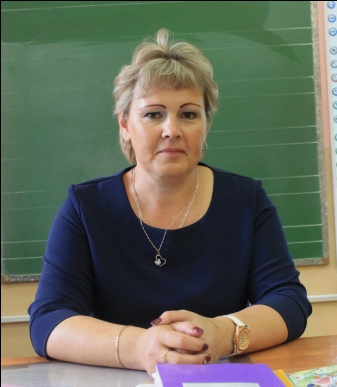 Хасеневич Татьяна ИвановнаОбразование: СПО Енисейское педагогическое училищеСпециальность: преподавание  в начальных классах Квалификация: Учитель начальных классовКвалификационная категория по должности «Учитель»- перваяПовышение квалификации:2014 г. «Особенности организации обучения детей с ограниченными возможностями здоровья в условиях реализации ФГОС»2015 г. « Методика преподавания ОРКСЭ в соответствии с ФГОС»2016 г. «Сопровождение познавательных маршрутов младших школьников как средство реализации требований ФГОС начальной школы»Общий стаж – 26 летПедагогический стаж – 25 годаСоколова Мария ПавловнаОбразование: СПО Енисейское педагогическое училищеСпециальность: преподавание  в начальных классах Квалификация: Учитель начальных классовПовышение квалификации:2018 г. Реализация требований ФГОС начального общего образования КК ИПК РООбщий стаж – 0Педагогический стаж – 0Бирюкова Лариса АлександровнаОбразование: СПО Енисейское педагогическое училищеСпециальность: преподавание  в начальных классах Квалификация: Учитель начальных классов, воспитатель группы продленного дняПовышение квалификации:Общий стаж – 38Педагогический стаж – 8